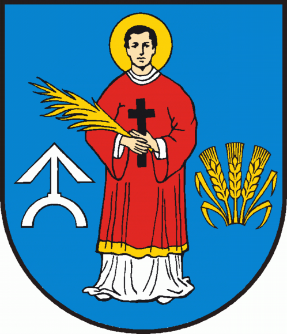 WÓJT   GMINY  PACYNA  www.pacyna.mazowsze.pl  09-541 Pacyna, ul. Wyzwolenia  7, tel./fax 24 2858054,  2858064, e-mail;gmina@pacyna.mazowsze.plPacyna dnia 27.12.2023r.IOŚZP.6733.32.2023OBWIESZCZENIENa podstawie art. 61 § 4 ustawy z dnia 14 czerwca 1960 r. Kodeks postępowania administracyjnego (t.j. Dz. U. z 2023r. poz.775 z późn. zm.) oraz art. 53 ust. 1 ustawy z dnia 27 marca 2003 roku o planowaniu i zagospodarowaniu przestrzennym (t.j. Dz. U. z 2022r. poz. 503)         WÓJT GMINY PACYNA ZAWIADAMIAo wydaniu decyzji o ustaleniu lokalizacji inwestycji celu publicznegow sprawie z wniosku Gmina Pacyna z dnia 04.08.2023r.w sprawie wydania decyzji o ustaleniu lokalizacji inwestycji celu publicznego dla przedsięwzięcia pn. „ Przebudowa i budowa sieci kanalizacji sanitarnej w miejscowości Luszyn (obręb geodezyjny 0023 PGR Luszyn) na działkach nr ewid. 13/11, 13/12, 24/3, 24/4, 24/5, 21, 25, 24/9, 38, 39, 29, 26/6, 31, 27/2, 32/7, 32/3, 32/4, 32/6, w miejscowości Luszyn”, obręb geodezyjny 0023 PGR Luszyn,  gm. Pacyna.W związku z powyższym informuję, że  osobom będącym stronami w przedmiotowym postępowaniu administracyjnym służy prawo odwołania do Samorządowego Kolegium Odwoławczego w Płocku, ul. Kolegialna 20b za moim pośrednictwem  w terminie 14 dni od dnia ogłoszenia tj. do dnia 10.01.2024r.Akta w/w sprawy znajdują się w siedzibie Urzędu Gminy w Pacynie, 09-541 Pacyna, ul. Wyzwolenia 7, pokój nr 13.Godziny kontaktu telefonicznego: poniedziałek - piątek 7:30-15:30 tel. (24) 285-80-54, w.7Wójt Gminy Pacyna
(-) Krzysztof Woźniak